ФИЛИП ПАРАМОНОВИЧ ГОВОРОВАкадемик проф. др Филип Парамонович Говоров (Philip Paramonovich Govorov), доктор техничких наука, рођен је 22. новембра 1948. године у Измаилу, Одешка област, Украјина. Дипломирао је 1971. на Политехничком институту у Одеси, постдипломске студије завршио 1981. на Украјинском политехничком институту, а докторирао 2001. на Харковској националној академији урбане економије (привреде), специјализованој за изучавање разних области привреде у градовима. Као професор радио је на катедрама за електроснабдијевање градова и за технику освјетљења и изворе свјетлости на Харковској националној академији урбане економије.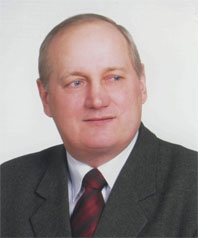 У оквиру својих научних истраживања бавио се архитектонским, медицинским и биолошким аспектима освјетљења и комплексом свјетлости и боја градова, те значајнијим факторима развоја туристичке привреде. Био је шеф Одјељења за енергију и изворе Академије наука за високо образовање Украјине, а 2008. изабран је за потпредсједника ове научне институције. Основао је украјински Национални комитет за освјетљење. Члан је Интернационалне комисије за освјетљење од 2010. године. Течно говори руски, њемачки и бугарски језик.Активно је радио на успостављању сарадње са стручњацима из области електричне енергије са техничких факултета из Украјине, Русије, Бугарске, Пољске, Румуније, Чешке, Србије, Њемачке и других држава. Покренуо је часопис „Свјетлост и моћ”, први часопис у Украјини на тему освјетљења. Један је од организатора прве међународне конференције из ове области у Украјини. Главни је уредник часописâ „Светотехника и электроэнергетика” и „Світлолюкс” и члан редакција научностручних часописа „Энергетика, Энергоаудит, Энергосбережение”, „Энергетика и электрификация”, „Вестник ХПИ” и др. Објавио је двије монографије, четири приручника и преко 490 научних и стручних радова. Аутор је тридесетак проналазака. Излагао је на бројним научним скуповима по свијету. Добитник је више награда за допринос науци и истраживању, међу којима су „Јарослав Мудри” и „Владимир Велики”. За иностраног члана Академије наука и умјетности Републике Српске изабран је 9. децембра 2011. године. 